A REPORT ON HEALTH STATUS OF CVASU DOG DURING EXPERIMENTAL BISCUIT FEEDING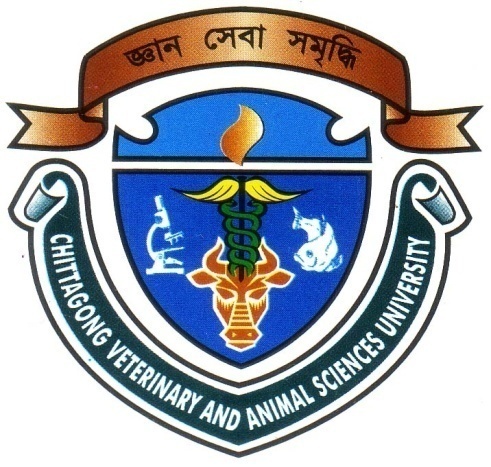                                                         By                                    MANAS CHANDRA DASINTERN ID: E-43ROLL NO: 10/59REGISTRATION NO: 537SESSION: 2009-2010Report presented in partial fulfillment for the degree ofDoctor of Veterinary Medicine (DVM) FACULTY OF VETERINARY MEDICINE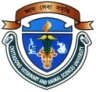    CHITTAGONG VETERINARY AND ANIMAL SCIENCES UNIVERSITYA REPORT ON HEALTH STATUS OF CVASU DOG DURING EXPERIMENTAL BISCUIT FEEDINGThis production report submitted as per approved style and contents--------------------------------APPROVED BYDR. MD. HASANUZZAMANPROFESSORDEPARTMENT OF ANIMAL SCIENCE AND NUTRITIONCHITTAGONG VETRINARY AND ANIMAL SCIENCES UNIVERSITYDecember, 2015